Savoir-faire : Utiliser un dispositif comportant un microcontrôleur pour produire un signal sonore.Contexte du sujet : À l’aide de programmes préparés à l’avance, un DJ compose en direct la musique qu’il diffuse. L’objectif de l’activité est de comprendre comment on peut à l’aide d’un microcontrôleur créer de la musique.Prise en main du microcontrôleurSur l’espace pédagogique, copier le programme test1.Ouvrir le programme sur Mu, le flasher sur le microcontrôleur (REA).Déterminer la ligne du programme qui permet de jouer un La4 (ANA).Modifier la ligne pour jouer un Ré4 pour une durée de 1000 ms à l’aide du document 1 (APP, REA).Document 1 : Relation entre note de musique et fréquence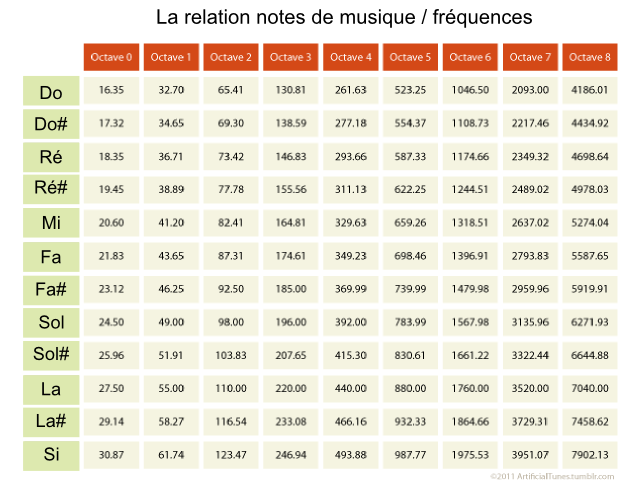 Pour désigner, par exemple, le do de la deuxième octave, on va parler de Do2.Document 2 : La notation américaineDans cette notation, à chaque note correspond une lettre. Le Do de la deuxième octave sera donc C2.Modifier le programme afin qu’il joue un La 4 puis un Ré 4 (ANA, REA).Ouvrir le programme test2, le flasher sur le microcontrôleur (REA)A l’aide du document 2, modifier le programme pour qu’il joue un Ré 4 à la place d’un La 4 (APP, REA)Modifier le programme afin qu’il joue un Ré 4 puis un La 4 (ANA, REA).Utilisation du microcontrôleur Les fichiers sons utilisés ont été modifiés, il faut identifier les erreurs et les réparer. Après un traitement informatique, on a pu identifier les fausses notes, leurs représentations sont données dans le document 3.Document 3 : Spectres des notes fausses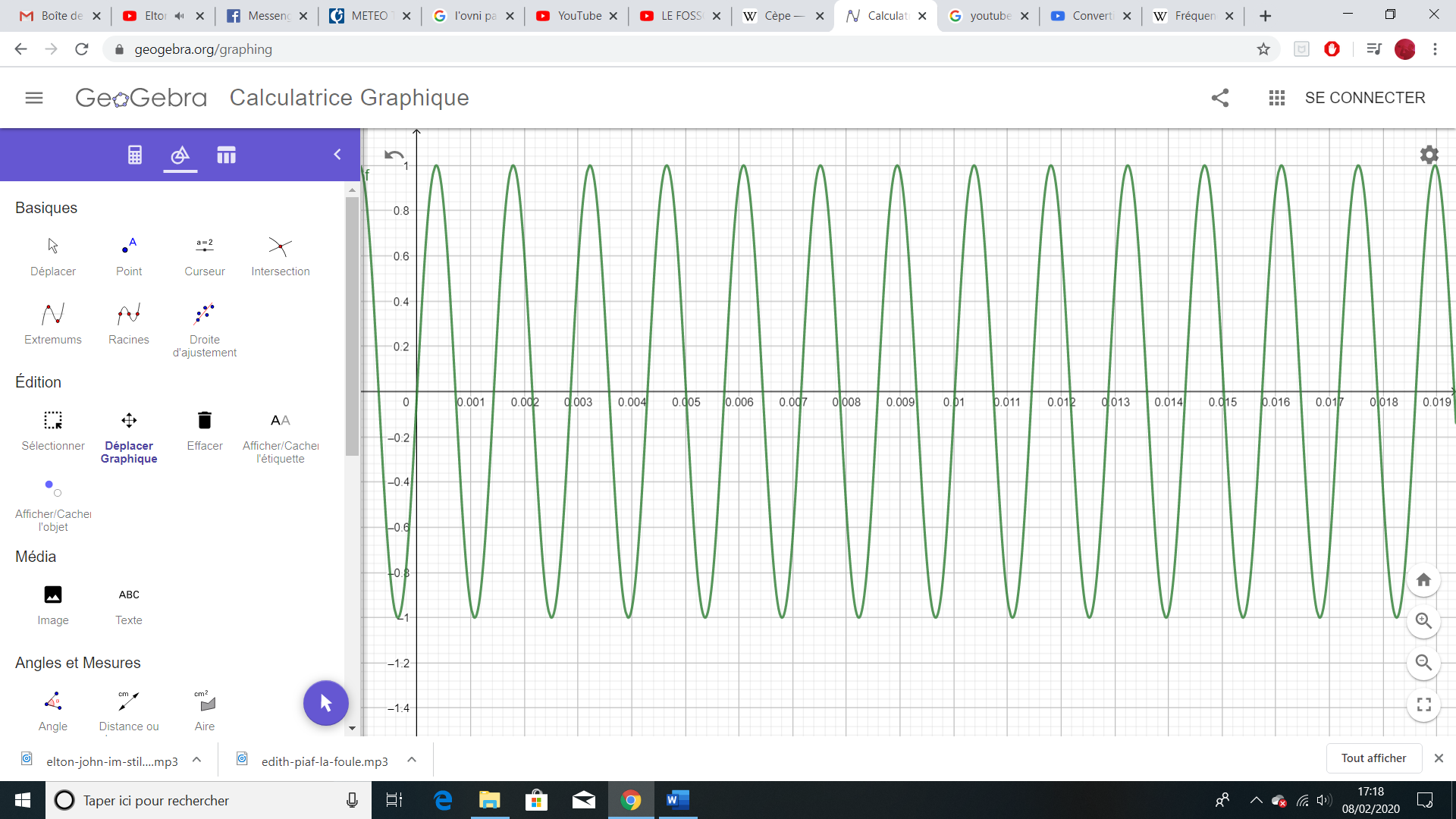 Figure 1 Représentation de la note fausse du morceau Local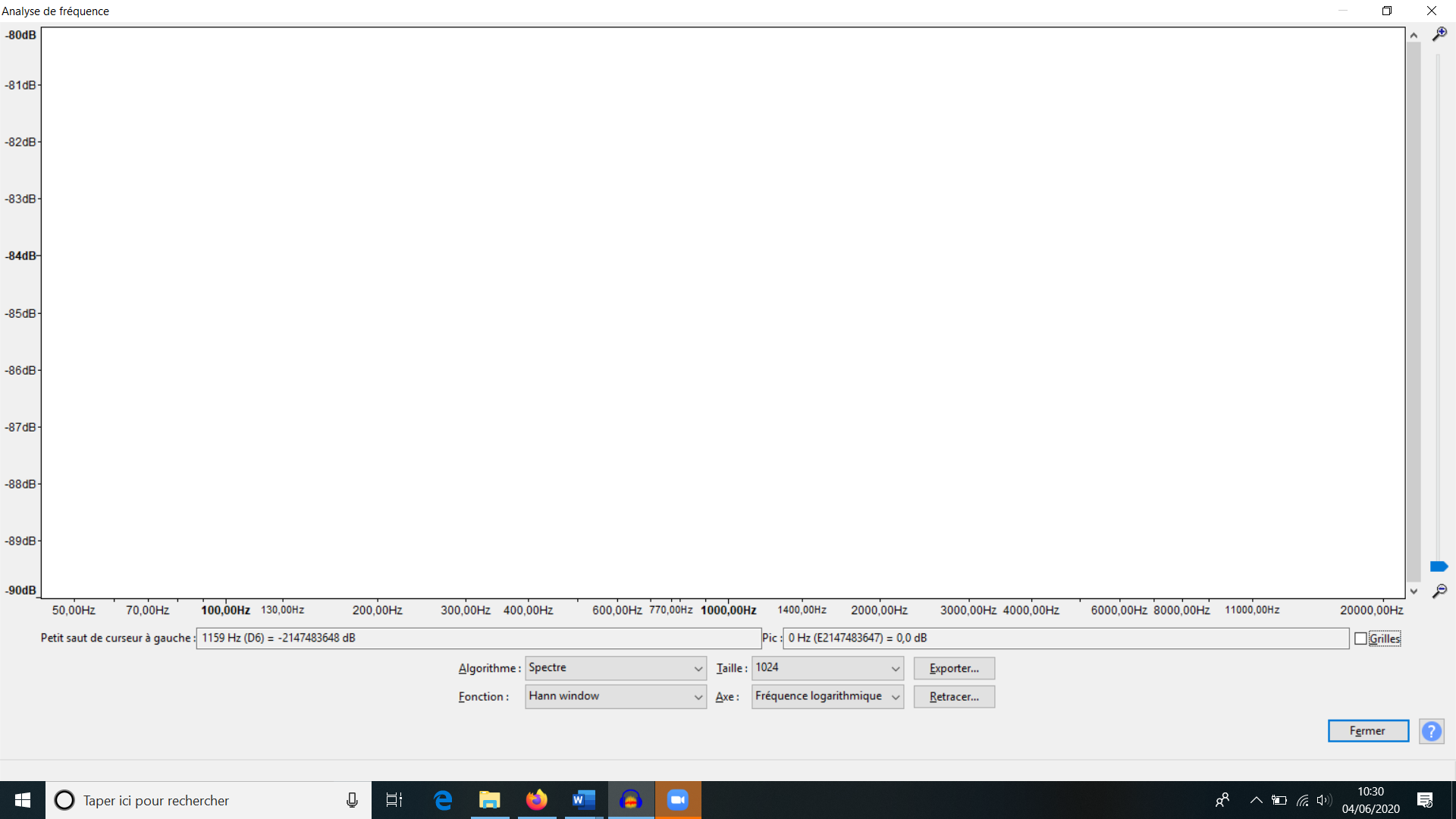 Figure 2 Spectre de la note fausse du morceau SuedeOuvrir le programme Local, le flasher sur le microcontrôleur.A l’aide de la représentation, identifier la partie où la note n’est pas la bonne. La remplacer par un Si 4. Appeler le professeurOuvrir le programme Suede, identifier la note fausse, la remplacer par un Ré 5.Partie Bonus : A l’aide des documents, coder le morceau suivant. Identifier l’œuvre proposée.Séquence 5 : Emission et perception d’un sonSéquence 5 : Emission et perception d’un sonSéquence 5 : Emission et perception d’un sonActivité expérimentaleBal de fin d’année, fin de la soiréeNom :Seconde 6Bal de fin d’année, fin de la soiréePrénom :NoteLaSiDoRéMiFaSolLettreABCDEFG